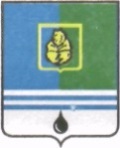 РЕШЕНИЕДУМЫ ГОРОДА КОГАЛЫМАХанты-Мансийского автономного округа - ЮгрыОт «___»_______________20___г.                                                   №_______ Об итогах работы в периодотопительного сезона 2018-2019 годови о мероприятиях по подготовкеобъектов жилищно-коммунальногохозяйства города Когалымак отопительному сезону 2019-2020 годовЗаслушав информацию об итогах работы в период отопительного сезона 2018-2019 годов и о запланированных мероприятиях по подготовке объектов жилищно-коммунального хозяйства города Когалыма к отопительному сезону 2019-2020 годов, Дума города Когалыма РЕШИЛА:1. Принять к сведению информацию об итогах работы в период отопительного сезона 2018-2019 годов и о мероприятиях по подготовке объектов жилищно-коммунального хозяйства города Когалыма к отопительному сезону 2019-2020 годов согласно приложению к настоящему решению.2. Администрации города Когалыма обеспечить:2.1. выполнение мероприятий по подготовке объектов жилищно-коммунального хозяйства и социальной сферы города Когалыма к работе в осенне-зимний период 2019-2020 годов, утверждённых постановлением Администрации города Когалыма от 05.04.2019 №753 «О подготовке объектов жилищно-коммунального хозяйства и социальной сферы города Когалыма к работе в осенне-зимний период 2019-2020 годов» (далее - Мероприятия);2.2. предоставить в Думу города Когалыма информацию о ходе выполнения Мероприятий в октябре 2019 года.3. Опубликовать настоящее решение и приложение к нему в газете «Когалымский вестник».Приложениек решению Думыгорода Когалымаот 	 №	ИНФОРМАЦИЯ об итогах работы в период отопительного сезона 2018-2019 годов ио мероприятиях по подготовке объектов жилищно-коммунального хозяйствагорода Когалыма к отопительному сезону 2019-2020 годовМероприятия по подготовке объектов жилищно-коммунального хозяйства города Когалыма к работе в осенне-зимний период 2018-2019 годов (далее – Мероприятия 2018-2019 годов) были разработаны в конце апреля 2018 года на общую сумму 94,9 млн.руб., утверждены постановлением Администрации города Когалыма от 15.05.2018 №991 «О подготовке объектов ЖКХ и социальной сферы города Когалыма к работе в осенне-зимний период 2018-2019 годов» и направлены в Департамент жилищно-коммунального комплекса и энергетики Ханты-Мансийского автономного округа - Югры.В период с июня по ноябрь 2018 года предприятиями жилищно-коммунального хозяйства города Когалыма был выполнен основной комплекс работ на объектах электро-, тепло-, водоснабжения, водоотведения и в жилищном фонде города Когалыма, запланированный Мероприятиями                 2018-2019 годов. Своевременное исполнение Мероприятий 2018-2019 годов позволило  предприятиям коммунальной энергетики и организациям, обслуживающим жилищный фонд города Когалыма, получить паспорта готовности к работе в отопительный период 2018-2019 годов в сроки, установленные действующим законодательством Российской Федерации. 25 сентября 2018 года город Когалым получил паспорт готовности муниципального образования к осенне-зимнему периоду 2018-2019 годов             №58-007-П. В соответствии с постановлением Администрации города Когалыма от 27.08.2018 №1925 «О начале отопительного периода 2018-2019 годов в городе Когалыме» (далее – постановление) отопительный период 2018-2019 годов в дошкольных, общеобразовательных учреждениях и бюджетном учреждении Ханты-Мансийского автономного округа - Югры «Когалымская городская больница» начат с 1 сентября 2018 года. Количество объектов социальной сферы, обеспеченных теплоснабжением, составило 51 объект или 100%.Согласно постановлению дата начала отопительного периода в жилищном фонде и на иных объектах города Когалыма определяется со дня, следующего за последним днём окончания 5 дневного периода, в течение которого среднесуточная температура наружного воздуха составляла ниже 8 градусов Цельсия или по решению собственников помещений многоквартирных домов города Когалыма. Мониторинг среднесуточной температуры наружного воздуха проводился теплоснабжающей организацией ООО «КонцессКом» начиная с 27.08.2018. Температурные значения, определенные постановлением, были достигнуты 10.09.2019, теплоснабжение было подано в жилищный фонд города Когалыма в полном объеме в течение трех рабочих дней.В отопительный период 2018-2019 годов на инженерных сетях города Когалыма аварий зарегистрировано не было, имели место только технологические нарушения. Причинами возникновения технологических нарушений на инженерных сетях в основной своей массе являются изменения свойств материалов и естественный износ трубопроводов, в основном в левобережной части города Когалыма (деревянный жилфонд) на участках ветхих сетей, которые выполнены в надземном исполнении.Отопительный период 2018-2019 годов в городе Когалыме завершен 03.06.2019 в соответствии с постановлением Администрации города Когалыма  от 17.05.2019 №1049 «Об окончании отопительного периода 2018 – 2019 годов».Анализ прошедшего отопительного периода 2018-2019 годов позволяет сделать вывод, что работа всех предприятий города Когалыма в полной мере обеспечила население, объекты социально-бытового назначения, а также иные объекты города Когалыма надежным и бесперебойным электро-, тепло-, водоснабжением и водоотведением надлежащего качества.При разработке Мероприятий по подготовке объектов жилищно-коммунального хозяйства города Когалыма к работе в осенне-зимний период 2019-2020 годов (далее – Мероприятия 2019-2020 годов) были учтены все необходимые объемы работ по замене и реконструкции сетей тепло-, водо-, электроснабжения, водоотведения, а также реконструкции, модернизации, капитальному и текущему ремонту объектов коммунального хозяйства и жилищного фонда города Когалыма в рамках существующих объемов финансовых средств. Общий объем средств запланированный к исполнению Мероприятиями 2019-2020 годов составляет 133,6 млн.руб., из них:- средства бюджета города Когалыма – 4,2 млн.руб.;- средства бюджета Ханты-Мансийского автономного округа-Югры – 11,9 млн.руб.;- средства предприятий города Когалыма – 117,5 млн.руб.Срок исполнения Мероприятий 2019-2020 годов 1 ноября 2019 года.К исполнению запланированы следующие Мероприятия 2019-2020 годов:Мероприятия 2019-2020 годов утверждены постановлением Администрации города Когалыма от 05.04.2019 №753 «О подготовке объектов ЖКХ и социальной сферы города Когалыма к работе в осенне-зимний период 2018-2019 годов» и направлены в Департамент жилищно-коммунального комплекса и энергетики Ханты-Мансийского автономного округа - Югры.Исполнение запланированных Мероприятий 2019-2020 годов позволит предприятиям коммунального хозяйства города Когалыма продолжить надежное и бесперебойное снабжение потребителей коммунальными ресурсами и услугами в объеме необходимом для обеспечения нормальной жизнедеятельности города Когалыма._____________________проект вносится главой города КогалымаПредседательГлава города КогалымаДумы города Когалыма_____________  А.Ю.Говорищева_____________ Н.Н.Пальчиков№п/пНаименование мероприятийЕд.изм.ПланСрокисполнения1Подготовка котельныхед.1101.09.20192Модернизация котельного оборудованияед.601.10.20193Текущий ремонт котельного оборудованияшт.22001.09.20194Подготовка центральныхтепловых пунктов (ЦТП)ед.301.09.20195Подготовка тепловых сетей(в 2-х трубном исполнении)км85,801.09.20196Реконструкция и капитальный ремонт ветхих тепловых сетей (в 2-х трубном исполнении)км0,5601.09.20197Подготовка газопроводовкм44,630.08.20198Подготовка водопроводных сетейкм133,001.09.20199Реконструкция ветхих водопроводных сетейкм0,2501.09.201910Строительство водопроводных сетейкм0,2501.10.201911Подготовка канализационных сетейкм108,301.09.201912Реконструкция канализационных сетейкм2,501.10.201913Подготовка электрических сетейкм354,601.09.201914Текущий ремонт электрооборудования и электрических сетейшт.250001.10.201915Подготовка трансформаторных подстанцийшт.14701.10.201916Реконструкция инженерных сетей электроснабжениякм2,201.10.201917Подготовка жилищного фондатыс.кв.м1012,201.09.201918Пополнение аварийного запасамлн.руб.2,001.11.2019